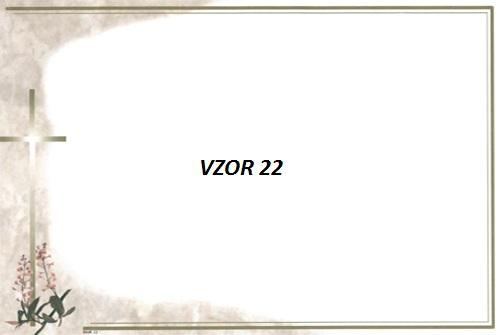 P.č.Meno a priezviskoČíslo domuDátum úmrtiaVek1.Čižmár Jozef31.01.199567 r.2.Tomková ZuzanaTOPOREC04.02.199588 r.3.Mišalko AlexanderTOPOREC04.04.199583 r.4.Pompa GustávTOPOREC18.04.199575 r.5.Regecová MiriamTOPOREC24.04.199520 r.6.Pompová MáriaTOPOREC03.05.199565 r.7.Norko VladimírTOPOREC22.06.199539 r.8.Pompa AndrejTOPOREC23.08.199567 r.9.Novohorský MiroslavTOPOREC25.08.19952 m10.Novák JánTOPOREC05.10.199590 r.11.Bednarčíková AnnaTOPOREC26.12.199560 r.